			       New Zealand Darts Council Inc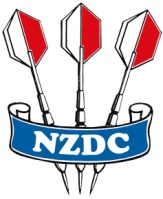 Application for DirectorApplications to be forwarded to Secretary, NZ Darts Council Inc,P O Box 42042, Wainuiomata 50490 or emailed to nzdarts@xtra.co.nzName:	______________________________________________________________________________Member of _____________________________________________________________ Darts AssociationAge: ________________Address: _____________________________________________________________________________	_____________________________________________________________________________Telephone:  Private ___________________________      Business _______________________________		Mobile ___________________________      Email _________________________________Details of involvement in DartsReasons for applying for the positionI have read the job description for the position and agree to comply with the requirementsSigned: _________________________________ Applicant	Nominated by: ________________________AssociationSigned: _________________________________Secretary	Accepted: _____________________________Applicant